1ère rotation, 6éme année médecine 2018 /2019                                               Dr .K NAIT SAID Module de dermatologie                                 DermocorticoïdesObjectifs pédagogiques du cours :Maitriser les règles d’utilisation des dermocorticoïdes (Pour une prescription adéquate)Afin d’éviter les effets indésirables ou les savoir gérerSans pour autant avoir peur excessive de leurs prescriptions (corticophobie)1-DéfinitionCorticoïdes utilisé par voie locale : cutanée- Utilisés pour la première fois en 1952- Leur utilisation a été une vraie révolution en dermatologie 2-ClassificationSelon l’intensité de leur activité anti inflammatoire (leur puissance) les dermocorticoïdes sont classés en :3-Formes associées : DCTC+Acide salycilique= ex :  Diprosalic, betacylDCTC+Daivonex(derivé de la vit D)= DaivobetDCTC+antifongique+antibiotique=Mycocide (association proscrite)4-Modalités d’utilisation des dctc :Choix du dctc :1-1-Choix de la molécule :	Selon l’épaisseur de la peau :qui dépend de la localisation des lésions : La peau est très fine au niveau des paupières, fine au niveau du visage, des plis, des organes génitaux et du siège et de la peau de l’enfant en général Epaisse au niveau des paumes des mains et des plantes du pied1-2 Choix de la forme galénique :Selon le type des lésions : Crème : A des indications très largesPommade : Lésion sècheGel : Lésion suintante, plisLotion : Régions pileuses1-3-Quantité des dermocorticoïdes : UNITE FALANGETTE POUR 2 MAINS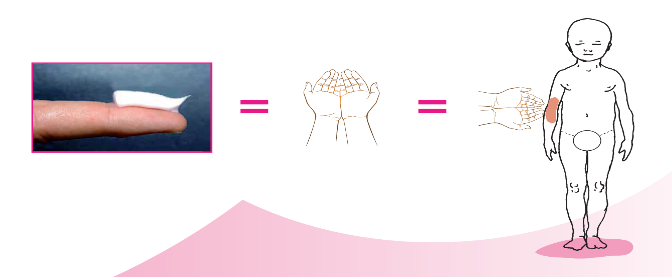 1-4- Posologie : - Une application par jours suffit (puisque le dctc s’accumule dans la couche corné de l’épiderme pour etre libéré ensuite progressivement vers les couches profondes ( EFFET RESEVOIR)- 2 application /j si altération épidermique - En cas d’utilisation prolongée l’arrêt doit être dégressif pour éviter l’EFFET REBONDEX :1 application 1 fois /jour pendant15joursPuis 1application 1jour/2 pendant 15 joursPuis 1 application 1jour/3 pendant 15 joursOu bien une dégression par different type de corticoidesEX : clotasol 1 application/j pendant 10jours puis locoid 1 application/j pendant 10jours…5- Indications :Eczéma de contact et eczéma atopiquePsoriasisAutres : lichen plan, pelade, vitiligoActivité/ NiveauSpécialitéFaible ICortenModéré IILocapredFort IIILocoidEfficortDiprosone/BetasoneLocatopTrès fort IVclotasol